OŠ ŠMARTNO NA POHORJU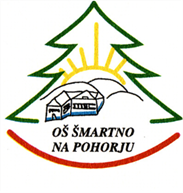 ŠMARTNO NA POHORJU 24A2315 ŠMARTNO NA POHORJUSEZNAM  DELOVNIH ZVEZKOVIN ŠOLSKIH POTREBŠČIN ZA ŠOLSKO LETO 2021/227. razredSeznam delovnih zvezkovAvtor in naziv, založba									  Cena VEČ AVTORJEVSLOVENŠČINA V OBLAKU 7, samostojni delovni zvezek za slovenščino v 7. razredu OŠ EAN: 9789612717919        ROKUS KLETT                                                                                                     17,90  €         2.    VEČ AVTORJEVSKRIVNOSTI ŠTEVIL IN OBLIK 7, samostojni delovni zvezek za matematiko v 7. razredu OŠEAN: 9789612716707      ROKUS KLETT                                                                                                       17,90  €        3.  SKELA J., VIDETIČ K.TOUCHSTONE 7, učbenik  za angleščino v 7. razredu OŠEAN: 9789616239509     TANGRAM      novo            kupijo starši                                                             19,00 € SKELA J. et alTOUCHSTONE 7, delovni zvezek  za angleščino v 7. razredu OŠEAN: 9789616239868     TANGRAM      novo                                                                  		15,90  € J. SENEGAČNIKGEOGRAFIJA EVROPE IN AZIJE, delovni zvezek za geografijo v 7. razredu OŠEAN: 9789612413323	MODRIJAN 		                                                		11,50  €D. FON, T. MRAKDOTIK NARAVE 7, samostojni delovni zvezek za naravoslovje v 7. razredu OŠEAN: 9789612718626	ROKUS KLETT         		                                                               12,50  € 7.    S. FOŠNARIČ, D. SLUKAN, J. VIRTIČTEHNIKA IN TEHNOLOGIJA 7, delovni zvezek z delovnim gradivom za TIT v 7. razredu OŠ                                       EAN: 9789619104835       IZOTECH		                                                                               	 19,50  € 8.     D. GANNA MAHMOUDJAZ, MIDVA, MI 7, samostojni delovni zvezek za DKE  v 7. razredu OŠEAN: 9789612718534     ROKUS KLETT                                                                                                        13, 85  €Skupaj: 									                             128,05  €Seznam potrebščin9 kom ZVEZEK veliki A4, črtni, 52 listni					              1 kom ZVEZEK veliki A4, brezčrtni, 52 listni, ČRTALNIK						2 kom ZVEZEK veliki A4, karirasti, 52 listniMAPA					SVINČNIK, BARVICE, FLOMASTRI								 KEMIČNI SVINČNIK rdeč							 NALIVNO PERO							                 GEOTRIKOTNIK						                                RADIRKA, ŠILČEK									ŠKARJE, LEPILO, LEPILNI TRAK COPATI ŠOLSKI, VREČKA ZA COPATE	 						ŠPORTNA OPREMAMaterial za likovno umetnost bomo nabavili, v vrednosti 5€ na učenca, skupno na šoli.